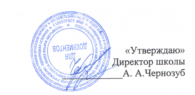 МБОУ «Однолуцкая ООШ имениГероя Советского Союза И. И. Аверьянова»Меню на 14.12.2020 г. для обучающихся 1-4 классов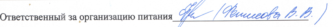 Наименование приёма пищи Наименование блюдаМасса порции(обязательно)Калорийность порции(обязательно)ЦенаЗавтракОмлет1501508,36Кофейный напиток200795,9Хлеб пшеничный 40924Сосиска отварная8090,419,28Обед Суп картофельный с макаронными изделиями250111,250,91Жаркое по - домашнему18030014,29Компот из с/ф 200931,8Хлеб ржаной 50871,93Хлеб пшеничный20462,00ИТОГО:58,47